Урок по предмету «Естествознание» 2 класс                                               ФИО педагога Грицай Н.А.                                  Тема урока: Почему мы стоим.Цель обучения. 2.2.3.1.Определить функции опорно – двигательной системы человекаФормирование представлений об опорно – двигательной системе человека, умение описывать части скелета и его функции, развитие  речи,  умения делать выводы, работать в группе, оценивать, Воспитывать интерес к занятиям, стремление к здоровому образу жизни, доброжелательность.Оборудование. ИКТ, наглядность, 
Ход урока.1. Начало урока.Создание эмоционального настроя.- Здравствуйте, ребята, я рада нашей встречи!Сегодня у нас на уроке интересная работа! Пожелаем друг  другу удачи.Образуем «Круг радости»Здравствуй, солнце золотое!Здравствуй, небо голубое!Солнце – ты!И солнце –Я!Вместе классная семья!Дружно за руки возьмёмся,И друг другу улыбнёмся!Актуализация.-Послушайте загадку и скажите,  над чем мы будем сегодня работать на уроке? Организму он опора, Но его сильнее нет, Прыгать, бегать помогает, Называется……….- Сформулируйте тему урока.2. Середина урока. Объяснение учителя с показом презентации «Скелет человека»- Сейчас мы с вами разделимся на группы Групповая работа.-Давайте вспомним  правила работы в группе. 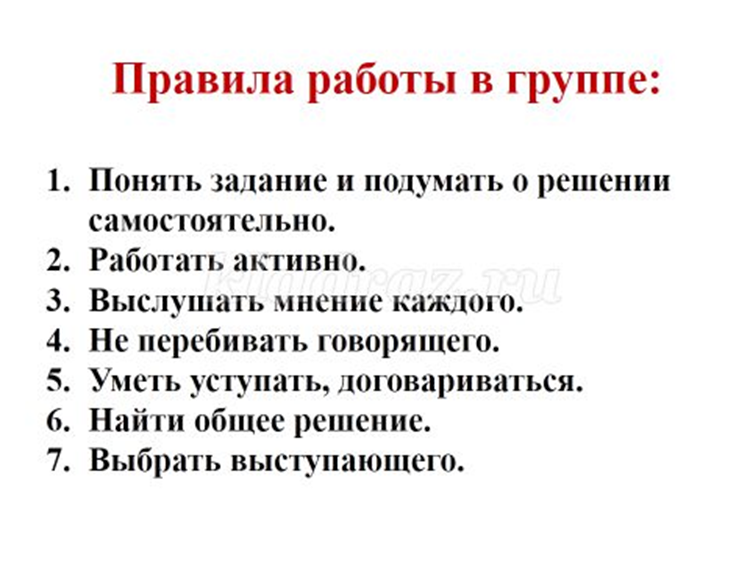 -Теперь, слушаем объяснение и внимательно  смотрим презентацию.-Ваша цель запомнить части скелета и его функции.Выполните задание.Задание:  собрать картинку из пазлов «Скелет».  Подписать  части скелета, оформить на листе А3Распределите обязанности членов группы Дескриптор для групп.1Собирают картинку из пазлов2.Подписывают части скелетаЗащита работ. Учащиеся оценивают работы групп « Две звезды и пожелание.»Динамическая пауза.Физ.минутка наступает.Нам скелетик помогает.Все ребята дружно встали?Головою покачали,Ручками похлопали,Ножками потопали,Надо нам присесть и встать,Наши ножки подкачать, Наклонились влево, вправоСделали мы всё исправно!Вот за партою сидим,За осанкою следим!Беседа «Функции скелета»-Ребята, посмотрите внимательно на эти предметы.В одной руке у меня тряпичная кукла, в другой - деревянный каркас.-Зачем у нас на уроке эти предметы? (Дети говорят,  как создать опору для куклы и показывают)Работа по учебнику. Задание.- Найдите,  какую ещё функцию выполняет скелет-Прочитайте вслух.- Если согласны с ответом, сделайте три хлопка.Конец урока.Домашнее задание.Прочитать текст учебника.Выполнить работу в рабочей тетрадиПодведение итога.-Какие функции выполняет опорно – двигательная система?- Какие органы защищают кости скелета?Теперь ребята, мы проверим, как вы поняли материал.Решите небольшой  кроссворд « Скелет человека и функции»- Проверьте, правильно ли вы заполнили кроссворд.Ученики решают кроссворд и сопоставляют свои ответы с ответами на доске.РефлексияСамооценка деятельности на уроке «Человечек»-Ребята, выберите фигуру по цвету и прикрепите на доску к плакату «Скелет человека»Если на уроке было все понятно- красный человечекНужно ещё раз повторить материал урока – жёлтый человечекМне сегодня было трудно и непонятно- синий человечек